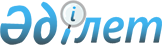 О внесении изменений в решение Алгинского районного маслихата от 1 марта 2018 года № 156 "Об утверждении методики оценки деятельности административных государственных служащих корпуса "Б" государственного учреждения "Аппарат Алгинского районного маслихата"
					
			Утративший силу
			
			
		
					Решение Алгинского районного маслихата Актюбинской области от 2 июня 2022 года № 173. Утратило силу решением Алгинского районного маслихата Актюбинской области от 21 апреля 2023 года № 15
      Сноска. Утратило силу решением Алгинского районного маслихата Актюбинской области от 21.04.2023 № 15 (вводится в действие по истечении десяти календарных дней после дня его первого официального опубликования).
      РЕШИЛ:
      1. Внести в решение Алгинского районного маслихата "Об утверждении методики оценки деятельности административных государственных служащих корпуса "Б" государственного учреждения "Аппарат Алгинского районного маслихата" от 1 марта 2018 года № 156 (зарегистрированное в Реестре государственной регистрации нормативных правовых актов под № 3-3-152) следующие изменения:
      в методике оценки деятельности административных государственных служащих корпуса "Б" государственного учреждения "Аппарат Алгинского районного маслихата", утвержденной указанным решением:
      пункт 5 изложить в следующей редакции:
      "5. Для проведения оценки должностным лицом, имеющим право назначения на государственную должность и освобождения от государственной должности служащего корпуса "Б" (далее – уполномоченное лицо), создается Комиссия по оценке (далее – Комиссия), рабочим органом которой является служба управления персоналом либо в случае ее отсутствия – иное структурное подразделение (лицо), на которое возложено исполнение обязанностей службы управления персоналом (кадровой службой).
      Состав Комиссии определяется уполномоченным лицом. Количество членов Комиссии составляет не менее 5 человек.";
      пункт 41 изложить в следующей редакции:
      "41. Ознакомление служащего корпуса "Б" с результатами оценки осуществляется в письменной форме. В случае отказа служащего от ознакомления, составляется акт в произвольной форме, который подписывается главным специалистом аппарата маслихата и двумя другими служащими государственного органа.
      При этом служащим, отказавшимся от ознакомления, результаты оценки направляются посредством интранет - портала государственных органов и/или единой автоматизированной базы данных (информационной системы) по персоналу государственной службы либо системы электронного документооборота в сроки, указанные в пункте 40 настоящей Методики.";
      пункт 42 исключить.
      2. Настоящее решение вводится в действие по истечении десяти календарных дней после дня его первого официального опубликования.
					© 2012. РГП на ПХВ «Институт законодательства и правовой информации Республики Казахстан» Министерства юстиции Республики Казахстан
				
      Секретарь Алгинского районного маслихата 

М. Тулеуов
